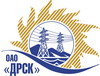 Открытое акционерное общество«Дальневосточная распределительная сетевая  компания»ПРОТОКОЛ ПЕРЕТОРЖКИПРЕДМЕТ ЗАКУПКИ: Открытый электронный запрос предложений «Распределительная система постоянного тока» для нужд филиала ОАО «ДРСК» «Амурские электрические сети».Основание для проведения закупки: ГКПЗ 2014 г. закупка № 1528 раздел 2.2.2.Планируемая стоимость закупки в соответствии с ГКПЗ: 1 168 432,00  руб. без учета НДCУказание о проведении закупки от 05.03.2014 № 46ПРИСУТСТВОВАЛИ: два члена постоянно действующей Закупочной комиссии 2-го уровня. ВОПРОСЫ ЗАСЕДАНИЯ ЗАКУПОЧНОЙ КОМИССИИ:В адрес Организатора закупки поступили одна заявка на участие в  процедуре переторжки.Вскрытие конвертов было осуществлено в электронном сейфе Организатора закупки на Торговой площадке Системы www.b2b-energo.ru автоматически.Дата и время начала процедуры вскрытия конвертов с заявками на участие в закупке: 14:00 часов благовещенского времени 18.04.2014 г Место проведения процедуры вскрытия конвертов с заявками на участие в закупке: Торговая площадка Системы www.b2b-energo.ruРЕШИЛИ:Утвердить протокол переторжкиОтветственный секретарь Закупочной комиссии 2 уровня  ОАО «ДРСК»                       		     О.А. МоторинаТехнический секретарь Закупочной комиссии 2 уровня  ОАО «ДРСК»                           	   Т.А. Игнатова            № 200/МТПиР-Пг. Благовещенск18.04.2014 г.Наименование Участника закупки и его адресОбщая цена заявки до переторжки, руб. без НДСОбщая цена заявки после переторжки, руб. без НДСООО "Ольдам" (115304 г. Москва, Кавказский бульвар, д. 29, корп. 1)Цена: 1 114 491,53 руб. без НДС(1 315 100, 01 рублей с учетом НДС)Цена: 1 110 169,49 руб. без НДС(1 310 000,00 рублей с учетом НДС)ООО ПК "Электроконцепт" (630015, г. Новосибирск, ул. Промкирпичная, д. 22)Цена: 1 160 000,00 руб. без НДС)(1 368 800,00 рублей с учетом НДС)---ООО "МегаПром" (125414, г. Москва, ул. Сенежская, д. 6)Цена: 1 168 432,00 руб. без НДС)(1 378 749,76  рублей с учетом НДС)---